РЕМОНТ АВТОМОБИЛЕЙЗАДАНИЕ ДЛЯ ОБУЧАЮЩИХСЯ Сл-18 П/О НА 06.04.2020 ГОДАТема: Дефекты кузова и кабины автомобилей.1.Написать основные дефекты кузовов и кабин.2.Описать технологический процесс ремонта кузовов и кабин.Задание отправлять мне на электронную почту pav.npet@mail.ru до 07.04.2020 г.На сайте техникума есть учебник «Ремонт автомобилей и двигателей» В.И. Карагодин  глава 25 §25.1-25.2 страница 358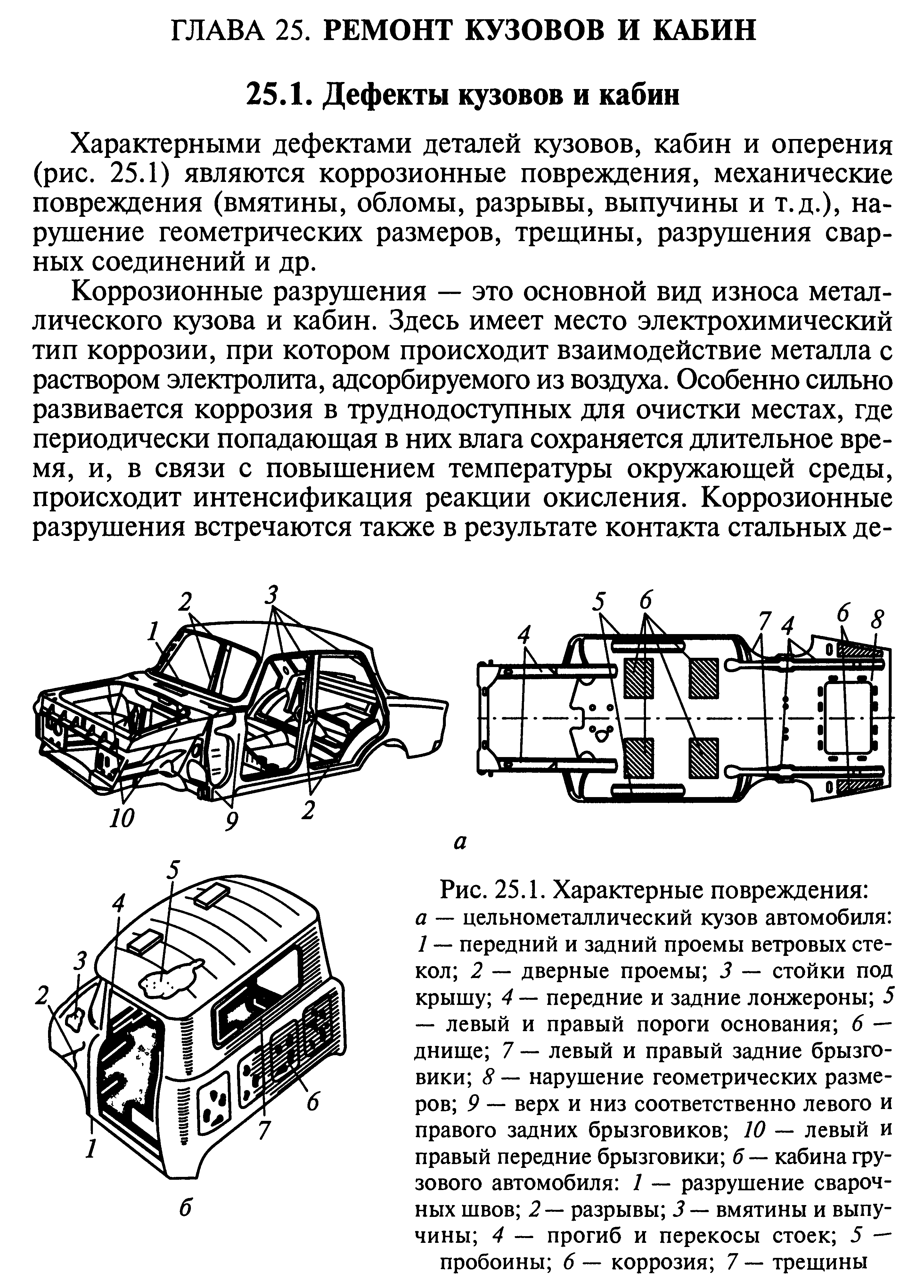 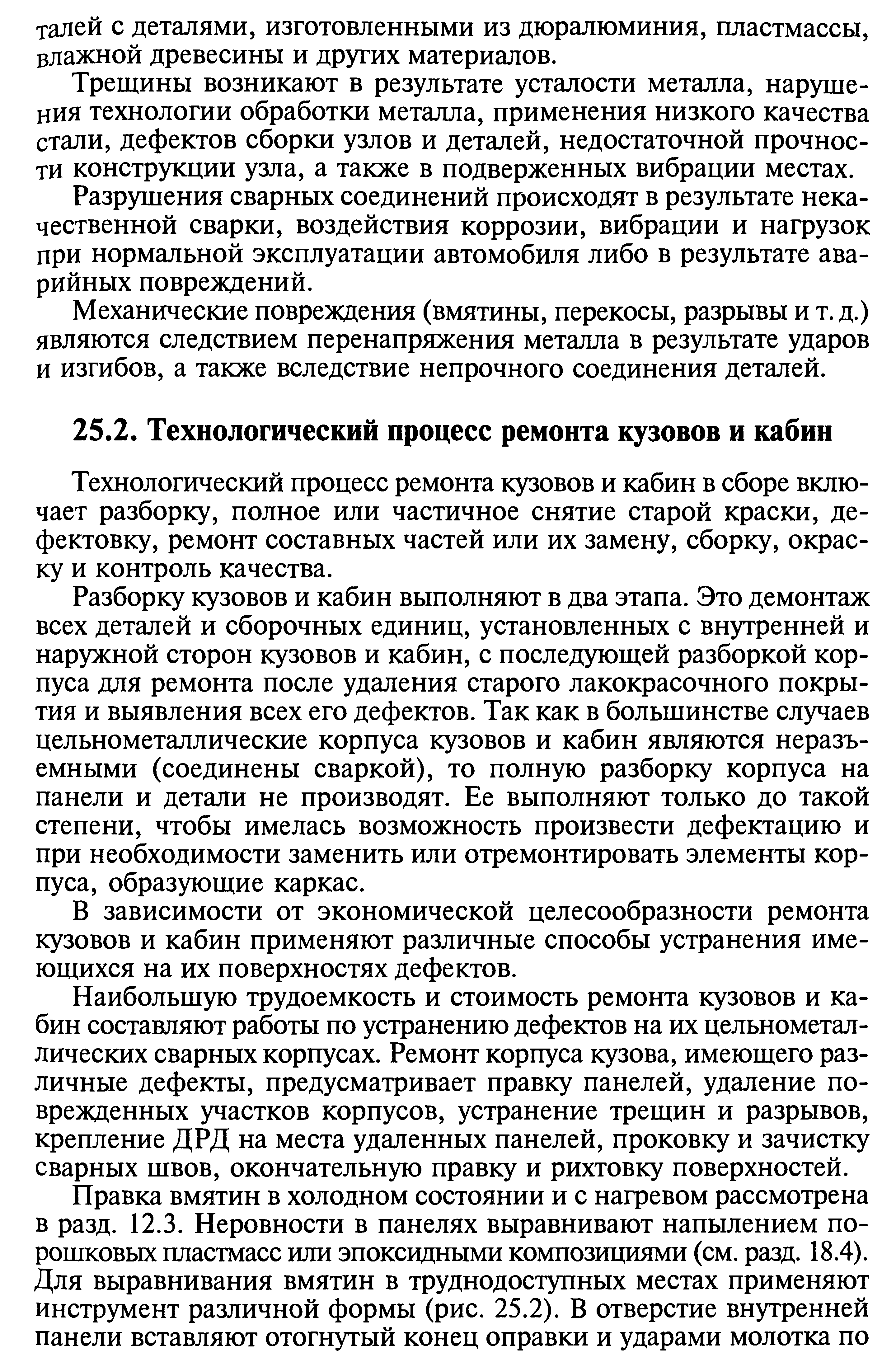 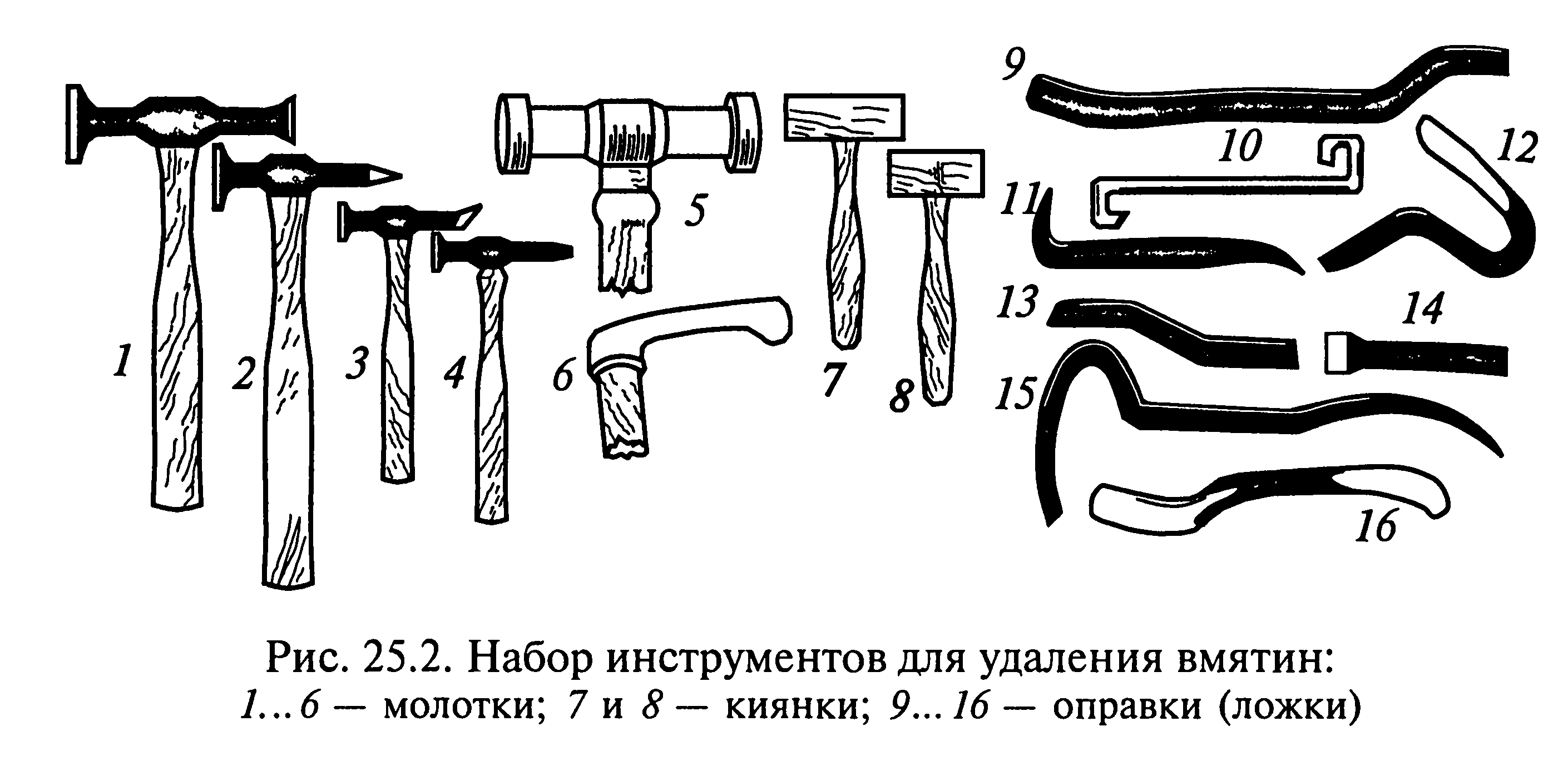 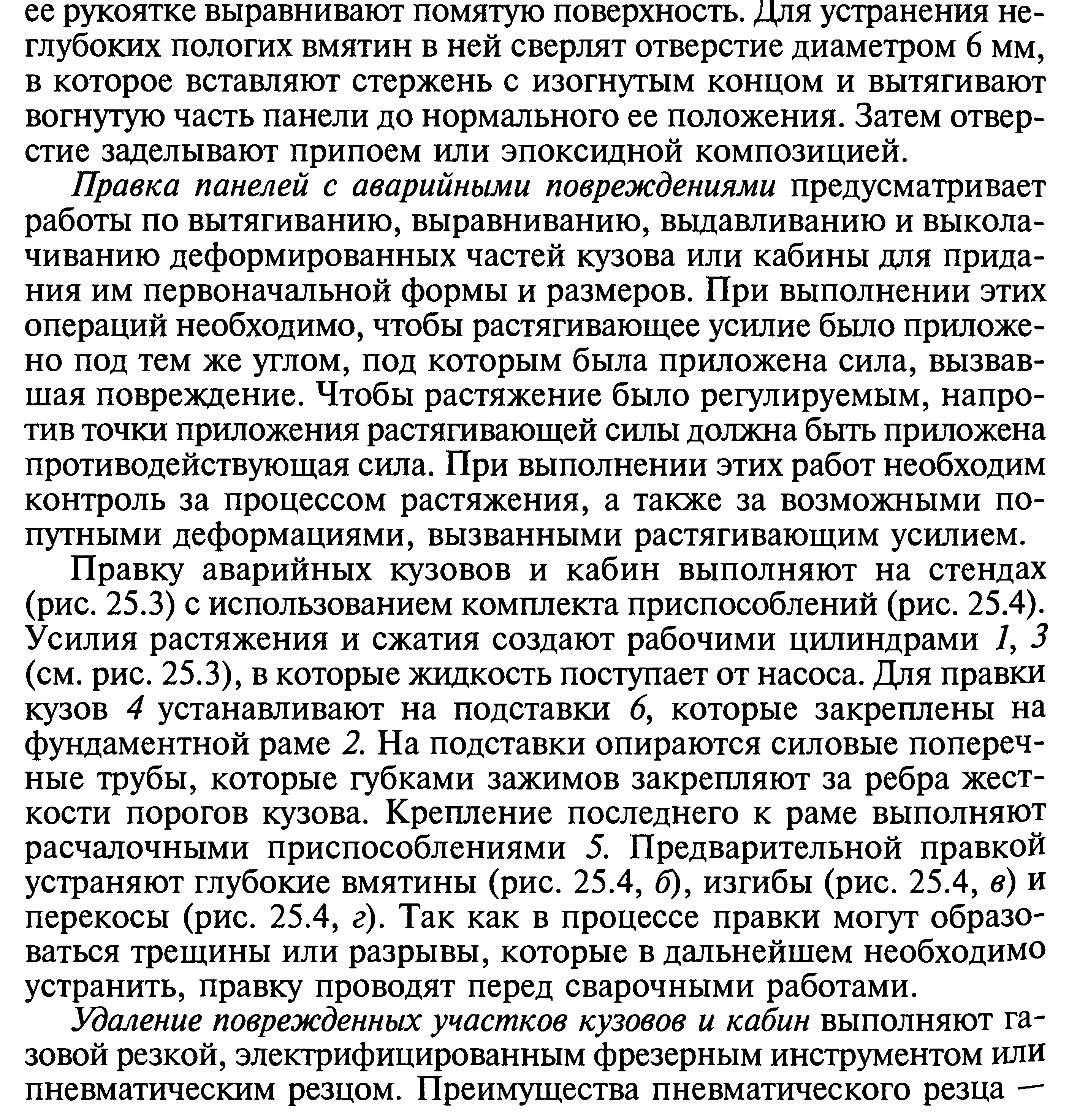 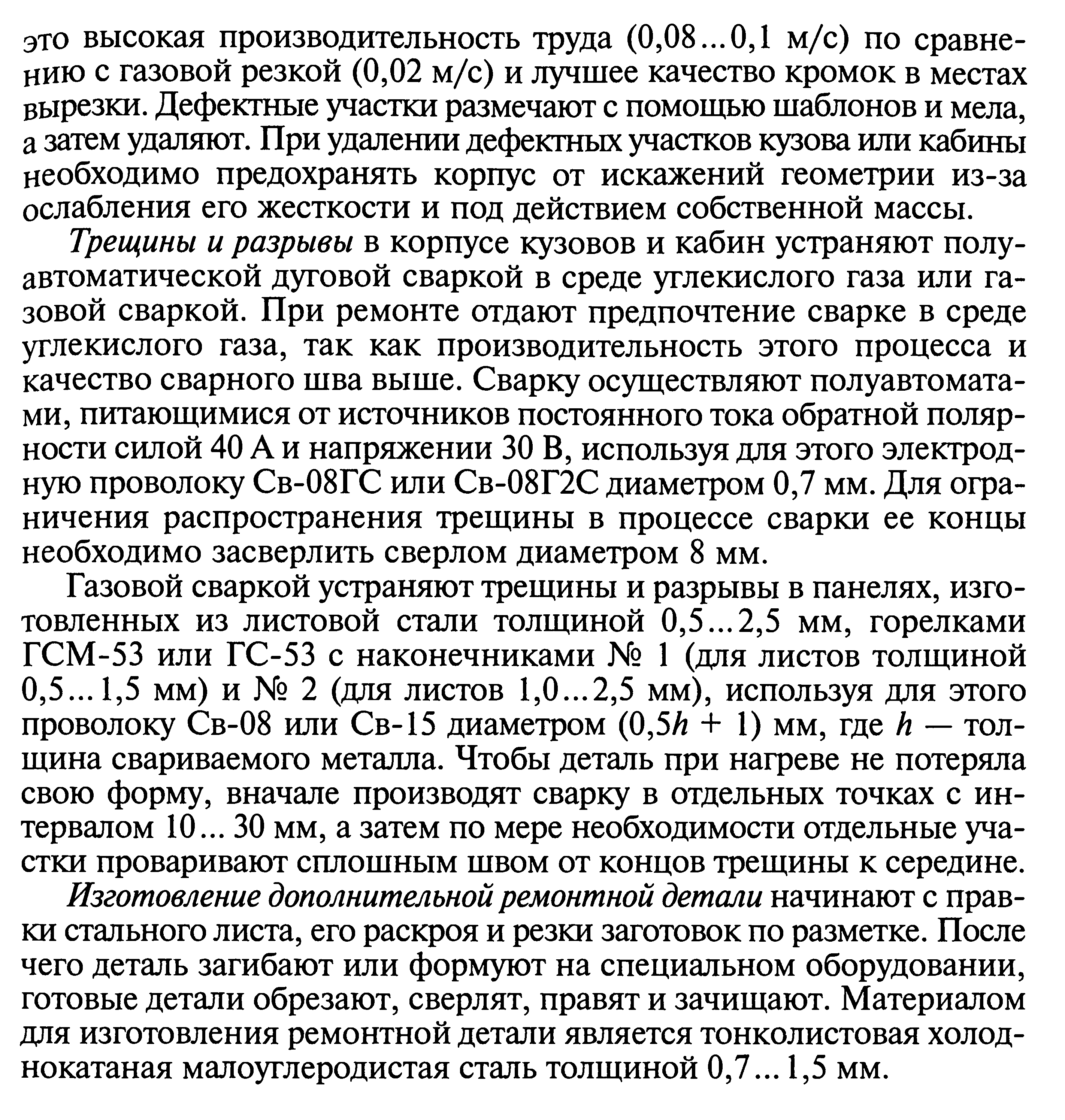 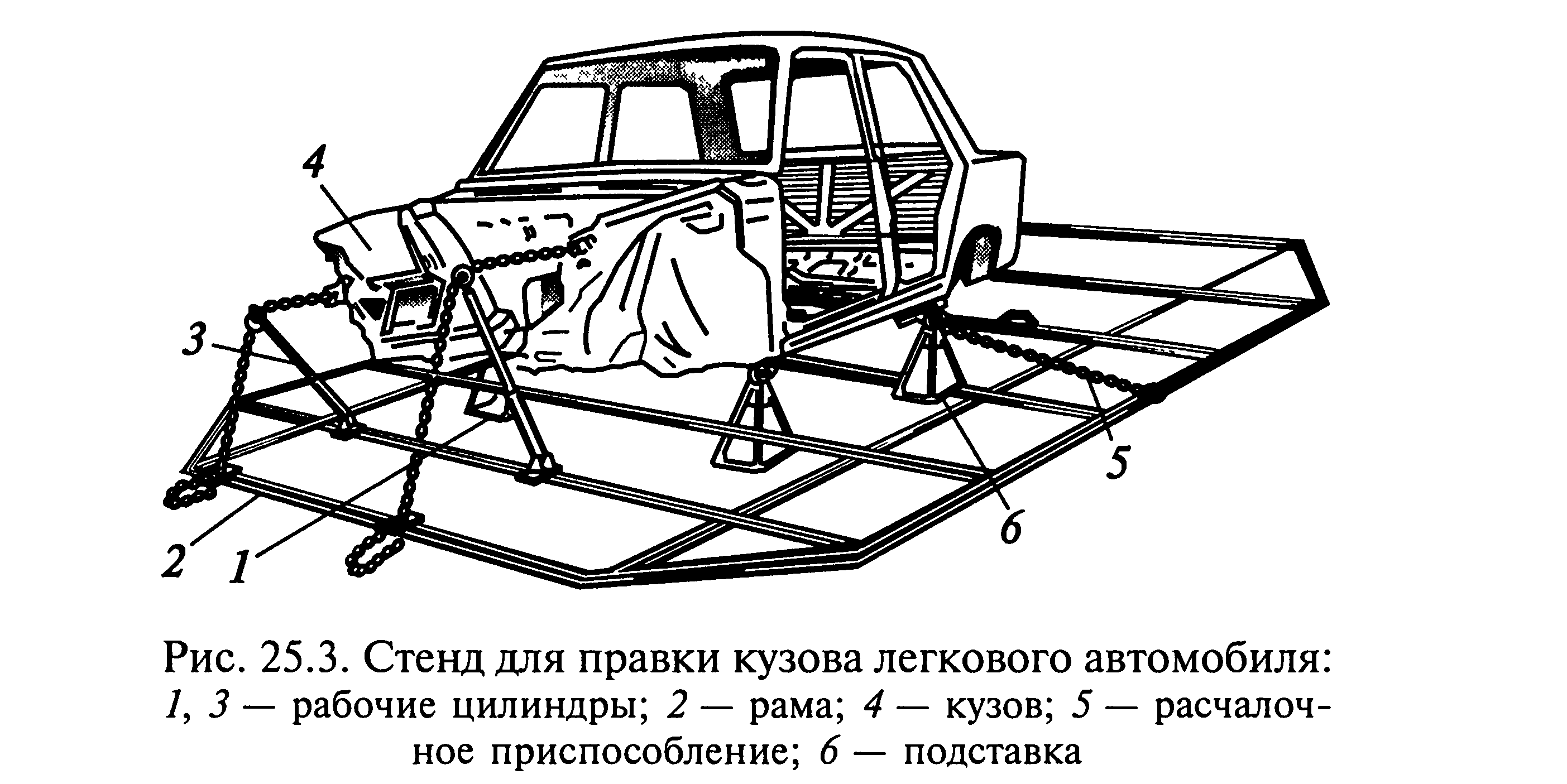 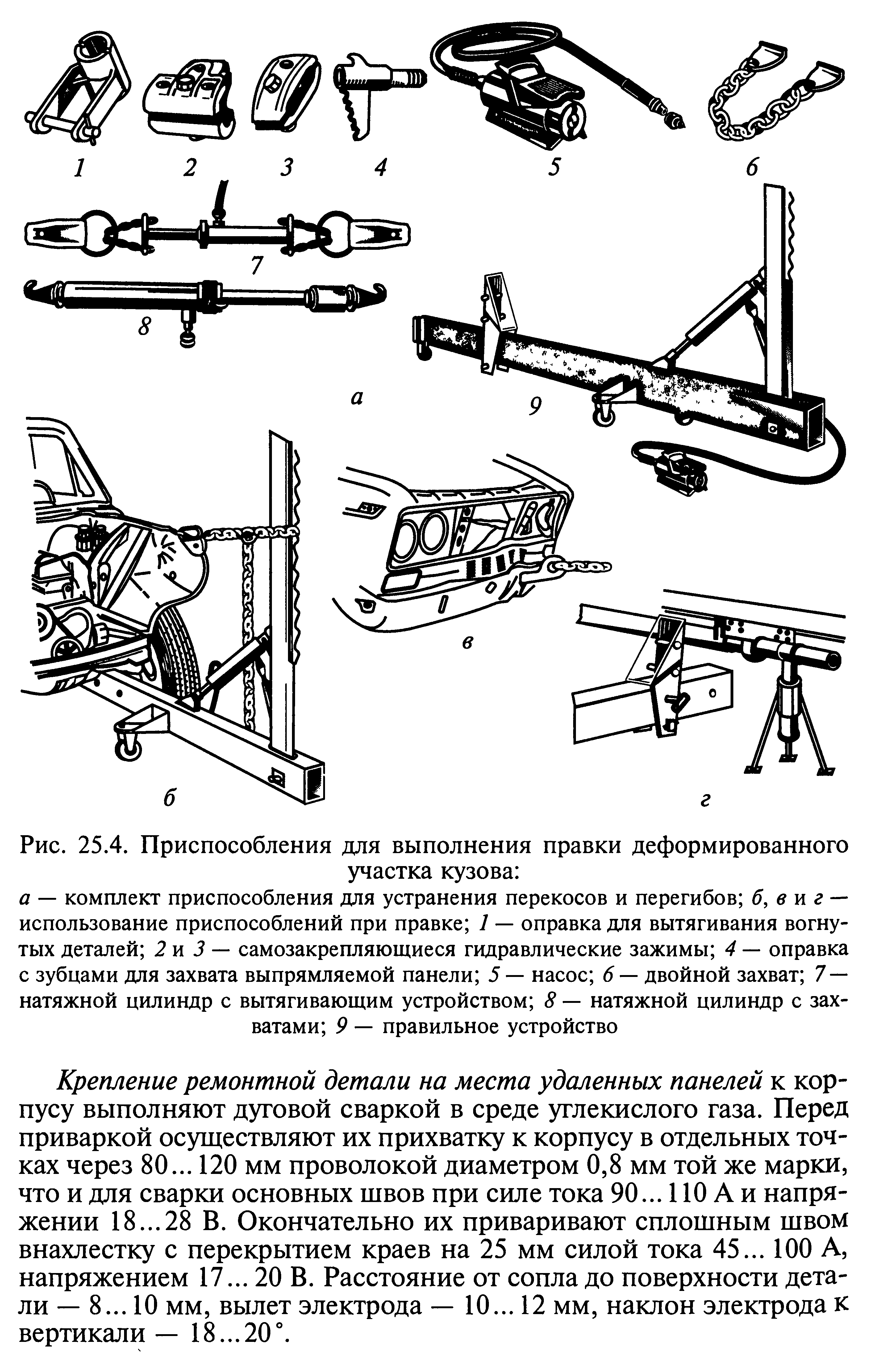 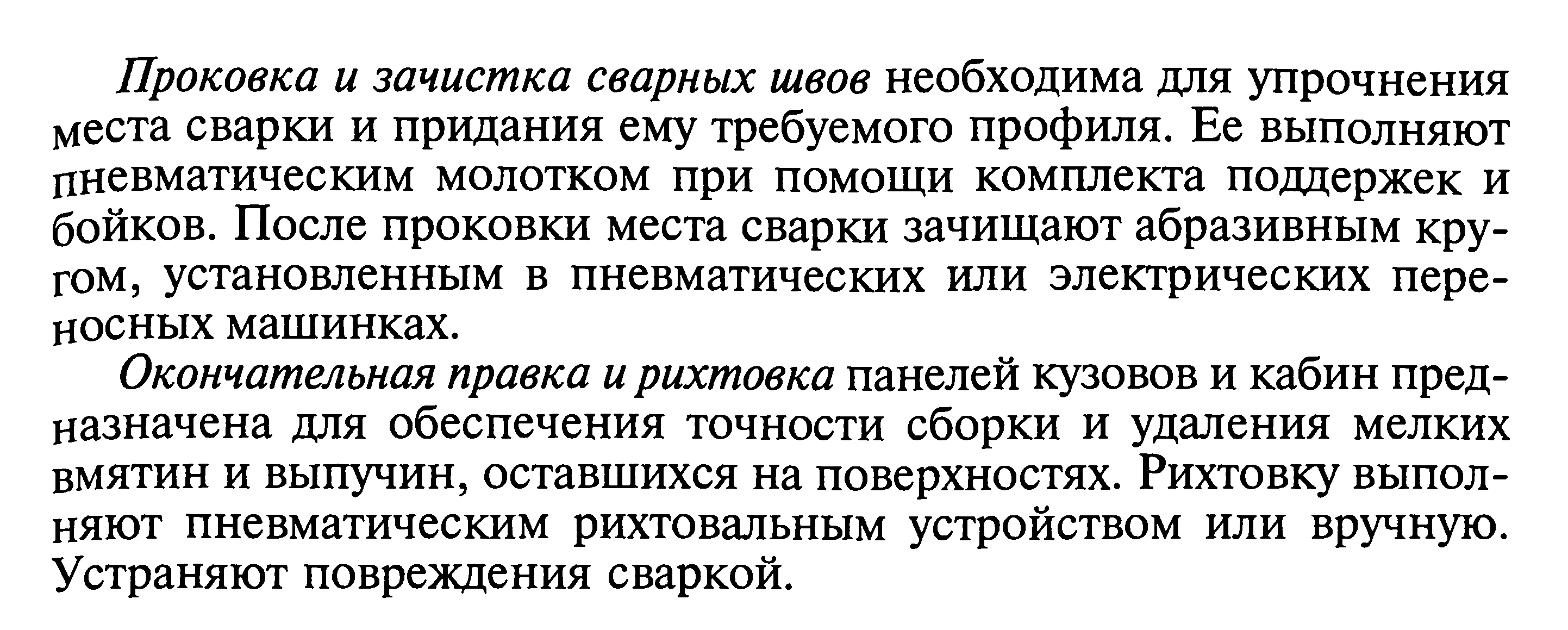 